LE CHATAIGNIER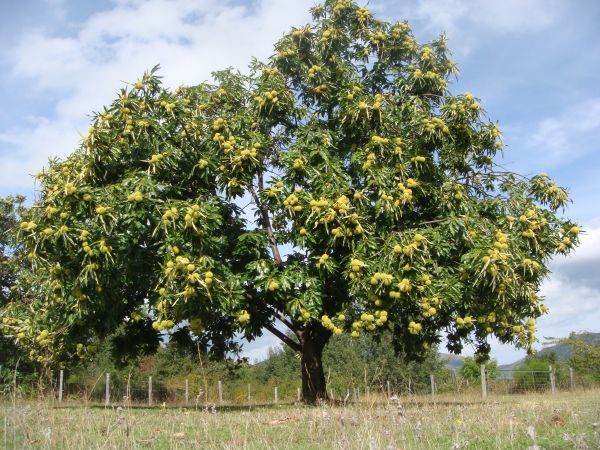 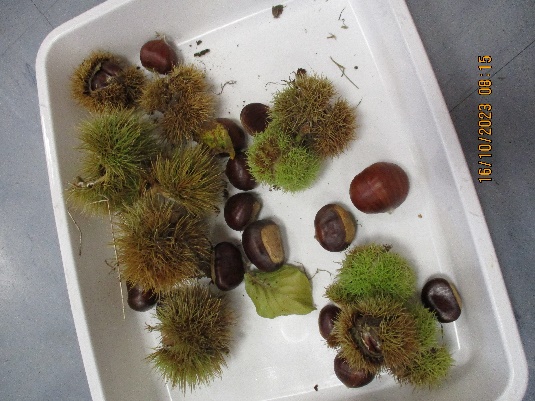 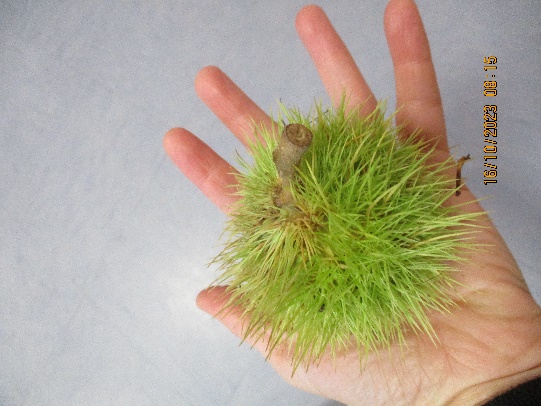 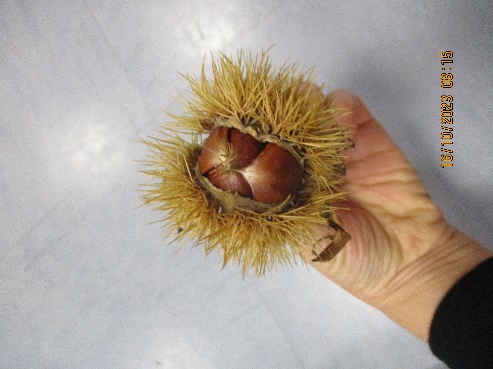 LE CHATAIGNIER EST L’ARBRE QUI DONNE DES CHATAIGNESLES CHATAIGNES SONT ENFERMEES DANS UNE BOGUE.  IL Y A PLEIN DE PIQUANTS.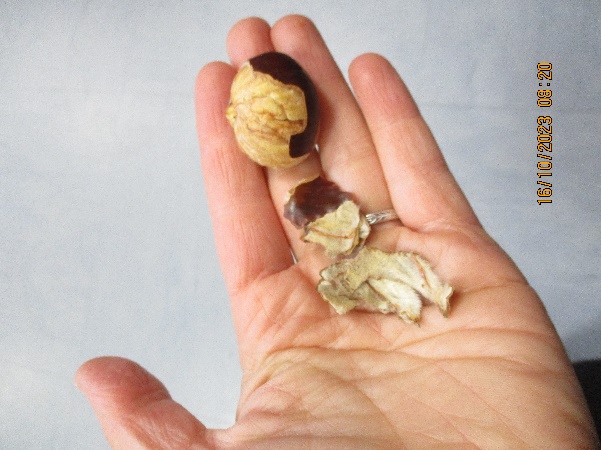 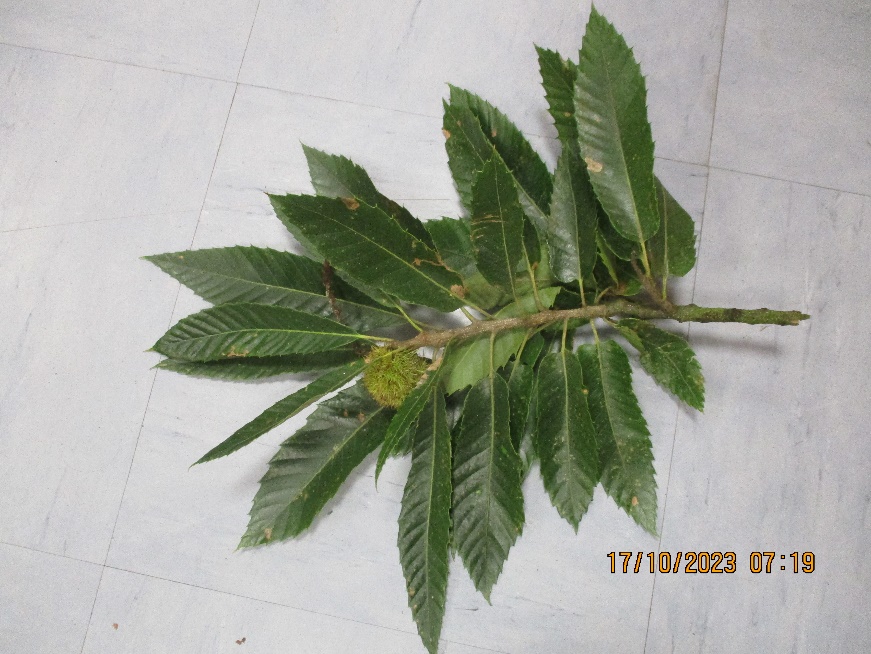 LA MAITRESSE A ENLEVE LA PEAU DURE DES CHATAIGNES AVEC UN COUTEAU.LES FEUILLES DU CHATAIGNIER SONT ENCORE DIFFERENTES DE CELLES QU’ON A VUES EN CLASSE.